Western Australia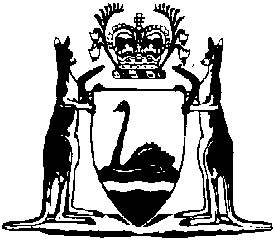 Transport (Country Taxi-cars Fares) Regulations 1991Compare between:[26 Feb 2019, 04-f0-00] and [01 Apr 2019, 04-g0-00]Western AustraliaTransport Co-ordination Act 1966Transport (Country Taxi-cars Fares) Regulations 19911.	Citation		These regulations may be cited as the Transport (Country Taxi-cars Fares) Regulations 1991 1.	[Regulation 1 amended: Gazette 28 Jun 2016 p. 2662.]2.	Commencement		These regulations shall come into operation on the day on which they are published in the Government Gazette 1.2A.	Terms used	(1)	In these regulations, unless the contrary intention appears — 	booking service, for a taxi-car driver, means a person that, at the request of a person to be provided with a taxi-car, arranges the provision of a taxi-car that is driven by the driver;	business entity includes an individual, body corporate, trust or partnership, who or that carries on business;	call out means hiring a taxi-car through the driver or the driver’s booking service (but not hiring a taxi-car at a taxi-stand or as a result of hailing the driver); 	contract fare means an amount payable for the hire of a taxi-car agreed under regulation 3AA(1);	GST has the meaning given in the A New Tax System (Goods and Services Tax) Act 1999 (Commonwealth);	non-cash payment means the payment, other than by means of cash, of any amount payable in respect of the hiring of a taxi-car;	payment terminal means a device or system used to facilitate a non-cash payment and provided in accordance with regulation 3A;	region means a region described in the Regional Development Commissions Act 1993 Schedule 1;	Schedule 1 fare means the fare for the hire of a taxi-car referred to in regulation 3(1) and includes	surcharge does not include a fee or charge that is imposed on a non-cash payment by — 	(a)	a participant in a designated payment system within the meaning of the Payment Systems (Regulation) Act 1998 (Commonwealth); or	(b)	a person consistently within a voluntary undertaking given by the person to, and accepted by, the Reserve Bank of Australia,	but includes any GST consequent on the payment terminal being made available.	(2)	A term has the same meaning in these regulations as it has in the Transport Co-ordination Act 1966 Part IIIB.	[Regulation 2A inserted: Gazette 13 Dec 2013 p. 6178; amended: Gazette 20 Feb 2015 p. 690-1; 28 Jun 2016 p. 2662-3.]3.	Schedule 1 fares	(1)	Each owner, driver and other operator of a taxi-car that is hired in a region must ensure that the fare, and any surcharge and fee of a kind set out in Schedule 1, for the hire of the taxi-car, inclusive of GST, are not more than those set out in Schedule 1 in respect of that region.	(1A)	A driver of a taxi-car must not select a tariff for a passenger that is not the appropriate tariff as set out in Schedule 1.	(1B)	Subregulations (1)  (1A) do not apply to a taxi-car that is hired for a contract fare.	(2)	This regulation does not apply to a taxi-car, which under the conditions attached to its licence may be operated as a private taxi-car.	(3)	The off meter rates specified in Schedule 1 —	(a)	shall apply to a journey which at any time is outside the designated radius; and	(b)	shall apply to the distances travelled by the taxi-car —	(i)	where the point of engagement is within the designated radius — from the point of engagement to the destination and for the return journey by the nearest practicable route; and	(ii)	where the point of engagement is outside the designated radius — to the point of engagement, from the point of engagement to the destination and for the return journey by the nearest practicable route,		whether or not the taxi-car is occupied by a passenger during the whole of that journey.	(4)	In subregulation (3) —	designated radius means —	(a)	for a taxi-car hired in the South West region — a 15 km radius of the post office designated in the relevant taxi-car licence; or	(b)	for a taxi-car hired in any other region — a 30 km radius of the post office designated in the relevant taxi-car licence.	[Regulation 3 amended: Gazette 14 Jul 2006 p. 2571; 29 Jun 2012 p. 2963; 13 Dec 2013 p. 6179; 28 Jun 2016 p. 2663.]3AA.	Contract fares	(1)	The amount payable for the hire of a taxi-car may be agreed between the hirer and the driver of the taxi-car or the driver’s booking service (a contract fare).	(2)	However, if a voucher is to be used for the payment or part-payment of the contract fare, the amount agreed under subregulation (1) must not exceed the fare (as  in accordance with ) that would otherwise be payable for the hire of the taxi-car.	(3)	Subregulation (1) does not apply if the taxi-car is hired at a taxi stand or as a result of hailing the driver.	(4)	A contract fare has no effect, and cannot be recovered, unless — 	(a)	the contract fare is agreed before the journey starts; and	(b)	before the journey starts, the hirer is given a written record (which may be in electronic form) complying with subregulation (5).	(5)	The written record must set out — 	(a)	sufficient details to enable the identification of the driver, taxi-car, the hirer and at least one of the passengers; and	(b)	details of the proposed journey’s origin and destination; and	(c)	details of the date and departure time of the proposed journey; and	(d)	the amount of the contract fare; and	(e)	a statement to the effect that, in addition to the contract fare, there may be payable in respect of the journey — 	(i)	parking fees mentioned in regulation 3AB(2); and	(ii)	costs of cleaning mentioned in regulation 3AB(3); and	(iii)	a surcharge for a non-cash payment mentioned in regulation 3B.	(6)	A taxi-car driver must retain a copy of the record of each contract fare agreed by the driver, or agreed on behalf of the driver by the driver’s booking service, for a period of 12 months starting on the day the contract fare was agreed.	[Regulation 3AA inserted: Gazette 28 Jun 2016 p. 2663-5; amended: Gazette 22 May 2018 p. 1601.]3AB.	Parking fees and cleaning costs	(1)	This regulation applies whether a taxi-car is hired for a Schedule 1 fare or a contract fare.	(2)	The hirer of a taxi-car must pay the fee, if any, for parking during the journey at a passenger’s request.	Penalty for this subregulation: a fine of $200.	(3)	The hirer of a taxi-car may be charged for the costs of cleaning the taxi-car if it is soiled by a passenger during the journey.	(4)	A person must not charge another person for the costs mentioned in subregulation (3) — 	(a)	for a taxi-car hired in the Mid West region, at a rate higher than $49.45 for each hour or part of an hour for the time required to clean the taxi-car; or	(b)	for a taxi-car hired in any other region, at a rate higher than $49.00 for each hour or part of an hour for the time required to clean the taxi-car.	Penalty for this subregulation: a fine of $200.	[Regulation 3AB inserted: Gazette 28 Jun 2016 p. 2665.]3A.	Providing a payment terminal		Where a payment terminal is available for use in a taxi-car — 	(a)	if the licence holder was involved in requesting or enabling the use of that type of payment terminal, then the licence holder provides the terminal for the purposes of regulation 3B(2);	(b)	if the owner or another operator was involved in requesting or enabling the use of that type of payment terminal, then the owner or another operator provides the terminal for the purposes of regulation 3B(2);	(c)	in any other case, the driver provides the terminal for the purposes of regulation 3B(2).	[Regulation 3A inserted: Gazette 20 Feb 2015 p. 691.]3B.	Surcharge for non-cash payment	(1)	If a surcharge is added because a Schedule 1 fare or a contract fare is being paid using a non-cash payment, that surcharge is to be no more than 5% of all amounts to be paid by the hirer that relate to the hiring (except the surcharge itself).	(2)	A person who provides a payment terminal that results in the imposition of a surcharge of more than 5% commits an offence.	Penalty for this subregulation: a fine of $200.	(3)	Where more than one payment terminal is available for a taxi-car, the driver must use the terminal that results in the lowest surcharge, if any, being imposed when a non-cash payment is made.	Penalty for this subregulation: a fine of $200.	[Regulation 3B inserted: Gazette 20 Feb 2015 p. 691; amended: Gazette 28 Jun 2016 p. 2666.]4.	Evading fares	(1)	A person must not evade or attempt to evade the payment of a Schedule 1 fare or a contract fare for the hire of a taxi-car.	(2)	A taxi-car driver must report any evasion or attempted evasion of a Schedule 1 fare for a hiring of the taxi-car to the Director General as soon as is practicable.	[Regulation 4 amended: Gazette 24 Dec 2002 p. 6605; 28 Jun 2016 p. 2666.]4A.	Deposit of fare in advance, driver may require		Prior to accepting a hiring, a taxi-car driver may require a hirer to pay a deposit equal to the anticipated Schedule 1 fare as estimated by the driver or the contract fare.	[Regulation 4A inserted: Gazette 14 Jul 2006 p. 2571; amended: Gazette 28 Jun 2016 p. 2667.]5.	Multiple hiring 	(1)	In this regulation — 	multiple hiring, in relation to a taxi-car, means the hiring of the taxi-car by 2 or more passengers who are not accompanying each other but who agree to share the hire of the taxi-car and pay separate fares for carriage in the taxi-car.	(2)	The hirer of a taxi-car may refuse to consent to the carriage of passengers, other than those accompanying the hirer, during the period of the hiring.	(3)	If a taxi-car is the subject of multiple hiring, each separate hirer may, at that hirer’s destination, be charged	(4)	A taxi-car that is hired for a contract fare cannot be the subject of multiple hiring (but nothing in this regulation prevents 2 or more passengers who are not accompanying each other from agreeing to share the cost of the contract fare).	(5)	If a taxi-car is the subject of multiple hiring — 	(a)	the hirer for the purposes of regulation 3AB(2) who must pay the fee, if any, for parking during the journey at a passenger’s request is the hirer who is, or who is accompanying, that passenger; and	(b)	the hirer for the purposes of regulation 3AB(3) who may be charged for the costs of cleaning the taxi-car if it is soiled by a passenger during the journey is the hirer who is, or who is accompanying, that passenger; and	(c)	the amounts to be paid by a hirer for the purposes of adding a surcharge under regulation 3B(1) are, in respect of each hirer, the amounts for the separate fare incurred by that hirer and any parking fee or cleaning costs payable by that hirer as mentioned in paragraph (a) or (b).	[Regulation 5 inserted: Gazette 28 Jun 2016 p. 2667-9.]5A.	Taxi user subsidy scheme vouchers	(1)	In this regulation — 	voucher means a voucher issued under an approved State or Commonwealth Government scheme which is intended to make taxi travel available to people with disability.	(2)	A taxi-car driver must not refuse to accept a voucher as payment or part-payment of a Schedule 1 fare or a contract fare if the payment or part-payment is in accordance with guidelines published by the Director General.	(3)	A taxi-car driver who accepts a voucher must not enter on the voucher any information that the driver knows to be false or misleading.	(4)	A taxi-car driver must not accept a voucher that contains information that the driver knows or ought to know to be false in a material particular.	(5)	A person must not tender a voucher to which they are not entitled, or that contains information that is false in a material particular.	(6)	An owner or operator of a taxi-car must not direct a taxi-car driver to refuse to accept a voucher as payment or part-payment of a Schedule 1 fare or a contract fare if the payment or part-payment is in accordance with guidelines published by the Director General.	[Regulation 5A inserted: Gazette 28 Jun 2016 p. 2669; amended: Gazette 22 May 2018 p. 1601.]6.	Fare schedule to be available to hirers	(1)	The owner of a taxi-car must ensure that there is carried in the vehicle a schedule in a form approved by the Director General detailing the rates and other amounts in Schedule 1 to be paid in the event that the taxi-car is hired for a Schedule 1 fare (the fare schedule).	(2)	A taxi-car driver must make the fare schedule available to the hirer at the hirer’s request.	(3)	A person must not drive a taxi-car in which the fare schedule is not carried.	[Regulation 6 inserted: Gazette 28 Jun 2016 p. .]7.	ch of regulations, offence		A person who contravenes or fails to comply with any of these regulations commits an offence and, unless otherwise provided in these regulations, is liable to a penalty —	(a)	for a first offence, to a fine not exceeding $100; and	(b)	for a second or subsequent offence, to a fine not exceeding $200.	[Regulation 7 amended: Gazette 28 Jun 2016 p. 2670.]7A.	Offences and modified penalties prescribed (Act s. 58A)	(1)	For the purposes of section 58A of the Act, the prescribed offences against these regulations for which infringement notices may be given, and the modified penalties for those offences, are set out in Schedule 2.	(2)	For the purposes of section 58A(3), the prescribed form of infringement notice is Form 1 in Schedule 3.	(3)	For the purposes of section 58A(2), the prescribed form of notice of withdrawal of infringement notice is Form 2 in Schedule 3.	[Regulation 7A inserted: Gazette 14 Jul 2006 p. 2571-2.][8.	Omitted under the Reprints Act 1984 s. 7(4)(f).]Schedule 1 — Fares [r. 3]	[Heading inserted: Gazette 23 Dec 2014 p. 4898; amended: Gazette 28 Jun 2016 p. 2670.]Division 1 — Gascoyne region	[Heading inserted: Gazette 23 Dec 2014 p. 4898.]Metered rates (maximums)Off meter rates (maximums)Other amounts (maximums) 	[Division 1 inserted: Gazette 23 Dec 2014 p. 4898-9; amended: Gazette 28 Jun 2016 p. 2671.]Division 2 — Goldfields-Esperance region	[Heading inserted: Gazette 23 Dec 2014 p. 4899.]Metered rates (maximums)Off meter rates (maximums)Other amounts (maximums) 	[Division 2 inserted: Gazette 23 Dec 2014 p. 4899-901; amended: Gazette 28 Jun 2016 p. 2671.]Division 3 — Great Southern region	[Heading inserted: Gazette 23 Dec 2014 p. 4901.]Metered rates (maximums)Off meter rates (maximums)Other amounts (maximums) 	[Division 3 inserted: Gazette 23 Dec 2014 p. 4901-2; amended: Gazette 28 Jun 2016 p. 2671.]Division 4 — Kimberley region	[Heading inserted: Gazette 23 Dec 2014 p. 4902.]Metered rates (maximums)Off meter rates (maximums)Other amounts (maximums) 	[Division 4 inserted: Gazette 23 Dec 2014 p. 4902-4; amended: Gazette 28 Jun 2016 p. 2671; 21 Aug 2018 p. 2943.]Division 5 — Mid West region	[Heading inserted: Gazette 23 Dec 2014 p. 4904.]Metered rates (maximums)Off meter rates (maximums)Other amounts (maximums) 	[Division 5 inserted: Gazette 23 Dec 2014 p. 4904-5; amended: Gazette 28 Jun 2016 p. 2671.]Division 6 — Peel region	[Heading inserted: Gazette 23 Dec 2014 p. 4905.]Metered rates (maximums)Off meter rates (maximums)Other amounts (maximums) 	[Division 6 inserted: Gazette 23 Dec 2014 p. 4905-7; amended: Gazette 28 Jun 2016 p. 2671.]Division 7 — Pilbara region	[Heading inserted: Gazette 23 Dec 2014 p. 4907.]Metered rates (maximums)Off meter rates (maximums)Other amounts (maximums) 	[Division 7 inserted: Gazette 23 Dec 2014 p. 4907-8; amended: Gazette 28 Jun 2016 p. 2671; 12 May 2017 p. 2472.]Division 8 — South West region	[Heading inserted: Gazette 23 Dec 2014 p. 4908.]Metered rates (maximums)Off meter rates (maximums)Other amounts (maximums) 	[Division 8 inserted: Gazette 23 Dec 2014 p. 4908-10; amended: Gazette 28 Jun 2016 p. 2671.]Division 9 — Wheatbelt region	[Heading inserted: Gazette 23 Dec 2014 p. 4910.]Metered rates (maximums)Off meter rates (maximums)Other amounts (maximums) 	[Division 9 inserted: Gazette 23 Dec 2014 p. 4910-11; amended: Gazette 28 Jun 2016 p. 2671.]Schedule 2 — Modified penalties[r. 7A(1)]	[Heading inserted: Gazette 14 Jul 2006 p. 2572.]Table	[Schedule 2 inserted: Gazette 28 Jun 2016 p. 2671-3.]Schedule 3 — Forms[r. 7A(2) and (3)]	[Heading inserted: Gazette 14 Jul 2006 p. 2573.]FORM 1TRANSPORT CO-ORDINATION ACT 1966 — section 58ATRANSPORT (COUNTRY TAXI-CARS FARES) REGULATIONS 1991 - regulation 7A(2)Department of TransportTAXI INFRINGEMENT NOTICEPART “B”				This space for cash register imprintTo be retained by Cashier.OFFICE COPY ONLYPlease do not detach from Part “A”PART “A”OFFICIAL RECEIPTDEFENDANT’S COPY					        No. ......................						   Issue Date ........../........../........Sex [ ]				Date of birth [  ]/[  ]/[  ]M ........................................................................................................................................	Surname (Block Letters)	Other Names in full			MDL NumberAddress ...............................................................................................................................	Number and Street		Town or Suburb		           PostcodeParticulars of TaxiPlate No. ............................	Annual fee due ........./........../..........Make .....................................Model ..................................Colour ....................................Company ..................................It is alleged that at .............. hours on ......... day of .......................... 20 .......... 
at .........................................................................................................................................that you committed the offence indicated hereunder...........................................................................................................................................................................................................................................................................................				Description of offencePenalty $ [ ] [ ] [ ]............................................................................ 			  No. .................Signature of authorised personTake notice that —If you do not wish to have a complaint of the alleged offence heard and determined by a court, you may pay to an officer specified on the reverse side of this notice, within 28 days, the total amount specified.If that amount is not paid within 28 days, additional administrative charges may be incurred and action may be taken to suspend your Motor Drivers Licence until you have paid in full the modified penalty and any additional charges OR you have elected to have this matter heard and determined by a court.Payment may be made —	(i)	by post to —		[Insert appropriate address here]	(ii)	by hand to —		Clerk of Courts 2 —	Albany, Armadale, Broome, Bunbury, Busselton, Carnarvon, Collie, Derby, Esperance, Fremantle, Geraldton, Harvey, Kalgoorlie, Karratha, Katanning, Kununurra, Mandurah, Manjimup, Merredin, Moora, Midland, Narrogin, Northam, Pinjarra, Port Hedland, Roebourne, Rockingham and Perth — Magistrates Court 3, Level 2, Central Law Courts, 30 St Georges Terrace.A receipt will not be mailed unless requested.Payments will not be accepted at any Department of Transport offices.Inquiries should be made in writing and forwarded by post to —(Insert appropriate address here)TAXI INFRINGEMENT NOTICE CREDIT CARD SLIPDo not detach — Return complete document with payment to —	[Insert appropriate address here]Please debit my credit card account —Bankcard [  ]	Mastercard [   ]	Visacard [   ]Card Number [  ] [  ] [  ] [  ] [  ] [  ] [  ] [  ] [  ] [  ] [  ] [  ] [  ] [  ] [  ] [  ]Amount [  ] [  ] [  ] [  ]Cardholder Name: ...............................................................................................................Signature: ........................................................................... Expiry Date: ......../......../........	[Form 1 inserted: Gazette 14 Jul 2006 p. 2573-4; amended: Gazette 28 Jun 2016 p. 2673.]FORM 2TRANSPORT CO-ORDINATION ACT 1966 — section 58ATRANSPORT (COUNTRY TAXI-CARS FARES) REGULATIONS 1991 - regulation 7A(3)Western AustraliaDepartment of TransportNOTICE OF WITHDRAWAL OF INFRINGEMENT NOTICESerial No. ...................NameAddressDear Sir/MadamNotice of withdrawal of proceedingsInfringement NumberDateTimeCodeDescriptionTake notice that I, being authorised to do so, hereby withdraw proceedings under the Transport Co-ordination Act 1966 in relation to the infringement notice issued for the above offence.Director General					Date	[Form 2 inserted: Gazette 14 Jul 2006 p. 2574-5; amended: Gazette 28 Jun 2016 p. 2673.]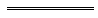 Notes1	This is a compilation of the Transport (Country Taxi-cars Fares) Regulations 1991 and includes the amendments made by the other written laws referred to in the following table.  The table also contains information about any reprint.Compilation table2	Under the Courts Legislation Amendment and Repeal Act 2004 s. 54(2) a reference in a written law to a clerk of petty sessions is, unless the contrary intention appears, to be construed as if it had been amended to be a reference to a registrar of the Magistrates Court.	If immediately before commencement of the Courts Legislation Amendment and Repeal Act 2004 Pt. 2 Div. 2, a person held office under the Local Courts Act 1904 s. 13 as a clerk, then on commencement the person is taken under the Courts Legislation Amendment and Repeal Act 2004 s. 6(1) to have been appointed as a registrar of the Magistrates Court.3	Under the Courts Legislation Amendment and Repeal Act 2004 s. 58 a reference in a written law to a court of petty sessions is, unless the contrary intention appears, to be construed as if it had been amended to be a reference to the .  The reference was changed under the Reprints Act 1984 s. 7(5)(a).FlagfallDistance rateDetentionTariff 1	Monday to Friday 6 am to 6 pm
$4.20
$2.31/km
$49.00/hourTariff 2	Monday to Friday 6 pm to 6 am	Friday 6 pm to Monday 6 am	All day Public Holidays
$6.10
$2.31/km
$49.00/hourTariff 3	When carrying 5 or more passengers 
$6.10
$3.41/km
$76.00/hourDistance rate
(during hiring and for forward or return journey)When carrying fewer than 5 passengers
$1.25/kmWhen carrying 5 or more passengers 
$1.90/kmCall out fee$1.50SurchargesUltra-Peak —	Between midnight Friday to 5 am Saturday or midnight Saturday to 5 am Sunday
$2.65Christmas Day —	midnight to midnight$5.10New Year’s Eve —	6 pm New Year’s Eve to 6 am New Year’s Day$5.70FlagfallDistance rateDetentionTariff 1	Monday to Friday 6 am to 6 pm
$4.20
$1.80/km
$49.00/hourTariff 2	Monday to Friday 6 pm to 6 am	Friday 6 pm to Monday 6 am	All day Public Holidays
$6.10
$1.80/km
$49.00/hourTariff 3	When carrying 5 or more passengers 
$6.10
$2.56/km
$76.00/hourDistance rate
(during hiring and for forward or return journey)When carrying fewer than 5 passengers
$1.15/kmWhen carrying 5 or more passengers 
$1.66/kmCall out fee$1.50SurchargesUltra-Peak —	Between midnight Friday to 5 am Saturday or midnight Saturday to 5 am Sunday
$2.65Christmas Day —	midnight to midnight$5.10New Year’s Eve —	6 pm New Year’s Eve to 6 am New Year’s Day$5.70FlagfallDistance rateDetentionTariff 1	Monday to Friday 6 am to 6 pm
$4.20
$1.75/km
$49.00/hourTariff 2	Monday to Friday 6 pm to 6 am	Friday 6 pm to Monday 6 am	All day Public Holidays
$6.10
$1.75/km
$49.00/hourTariff 3	When carrying 5 or more passengers 
$6.10
$2.60/km
$76.00/hourDistance rate
(during hiring and for forward or return journey)When carrying fewer than 5 passengers
$1.05/kmWhen carrying 5 or more passengers 
$1.60/kmCall out fee$1.50SurchargesUltra-Peak —	Between midnight Friday to 5 am Saturday or midnight Saturday to 5 am Sunday
$2.65Christmas Day —	midnight to midnight$5.10New Year’s Eve —	6 pm New Year’s Eve to 6 am New Year’s Day$5.70FlagfallDistance rateDetentionTariff 1	Monday to Friday 6 am to 6 pm
$4.20
$2.27/km
$49.00/hourTariff 2	Monday to Friday 6 pm to 6 am	Friday 6 pm to Monday 6 am	All day Public Holidays
$6.10
$2.27/km
$49.00/hourTariff 3	When carrying 5 or more passengers 
$6.10
$3.35/km
$76.00/hourDistance rate
(during hiring and for forward or return journey)When carrying fewer than 5 passengers
$1.26/kmWhen carrying 5 or more passengers
$1.92/kmCall out fee$1.50Airport fee	(for a journey starting at the terminal at the Broome International Airport)
$2.50SurchargesUltra-Peak —	Between midnight Friday to 5 am Saturday or midnight Saturday to 5 am Sunday
$2.65Christmas Day —	midnight to midnight$5.10New Year’s Eve —	6 pm New Year’s Eve to 6 am New Year’s Day$5.70FlagfallDistance rateDetentionTariff 1	Monday to Friday 6 am to 6 pm
$4.30
$1.76/km
$49.50/hourTariff 2	Monday to Friday 6 pm to 6 am	Friday 6 pm to Monday 6 am	All day Public Holidays
$6.20
$1.76/km
$49.50/hourTariff 3	When carrying 5 or more passengers 
$6.20
$2.60/km
$76.60/hourDistance rate
(during hiring and for forward or return journey)When carrying fewer than 5 passengers
$1.05/kmWhen carrying 5 or more passengers 
$1.60/kmCall out fee$1.50SurchargesUltra-Peak —	Between midnight Friday to 5 am Saturday or midnight Saturday to 5 am Sunday
$2.65Christmas Day —	midnight to midnight$5.10New Year’s Eve —	6 pm New Year’s Eve to 6 am New Year’s Day$5.80FlagfallDistance rateDetentionTariff 1	Monday to Friday 6 am to 6 pm
$4.20
$1.75/km
$49.00/hourTariff 2	Monday to Friday 6 pm to 6 am	Friday 6 pm to Monday 6 am	All day Public Holidays
$6.10
$1.75/km
$49.00/hourTariff 3	When carrying 5 or more passengers 
$6.10
$2.60/km
$76.00/hourDistance rate
(during hiring and for forward or return journey)When carrying fewer than 5 passengers
$1.05/kmWhen carrying 5 or more passengers 
$1.60/kmCall out fee$1.50SurchargesUltra-Peak —	Between midnight Friday to 5 am Saturday or midnight Saturday to 5 am Sunday
$2.65Christmas Day —	midnight to midnight$5.10New Year’s Eve —	6 pm New Year’s Eve to 6 am New Year’s Day$5.70FlagfallDistance rateDetentionTariff 1	Monday to Friday 6 am to 6 pm
$4.20
$2.31/km
$49.00/hourTariff 2	Monday to Friday 6 pm to 6 am	Friday 6 pm to Monday 6 am	All day Public Holidays
$6.10
$2.31/km
$49.00/hourTariff 3	When carrying 5 or more passengers 
$6.10
$3.41/km
$76.00/hourDistance rate
(during hiring and for forward or return journey)When carrying fewer than 5 passengers
$1.25/kmWhen carrying 5 or more passengers 
$1.90/kmCall out fee$1.50Airport fee(for a journey starting at the terminal at the Port Hedland International Airport)
$2.00SurchargesUltra-Peak —	Between midnight Friday to 5 am Saturday or midnight Saturday to 5 am Sunday
$2.65Christmas Day —	midnight to midnight$5.10New Year’s Eve —	6 pm New Year’s Eve to 6 am New Year’s Day$5.70FlagfallDistance rateDetentionTariff 1	Monday to Friday 6 am to 6 pm
$4.20
$1.75/km
$49.00/hourTariff 2	Monday to Friday 6 pm to 6 am	Friday 6 pm to Monday 6 am	All day Public Holidays
$6.10
$1.75/km
$49.00/hourTariff 3	When carrying 5 or more passengers 
$6.10
$2.60/km
$76.00/hourDistance rate
(during hiring and for forward or return journey)When carrying fewer than 5 passengers
$1.05/kmWhen carrying 5 or more passengers 
$1.60/kmCall out fee$1.50SurchargesUltra-Peak —	Between midnight Friday to 5 am Saturday or midnight Saturday to 5 am Sunday
$2.65Christmas Day —	midnight to midnight$5.10New Year’s Eve —	6 pm New Year’s Eve to 6 am New Year’s Day$5.70FlagfallDistance rateDetentionTariff 1	Monday to Friday 6 am to 6 pm
$4.20
$1.80/km
$49.00/hourTariff 2	Monday to Friday 6 pm to 6 am	Friday 6 pm to Monday 6 am	All day Public Holidays
$6.10
$1.80/km
$49.00/hourTariff 3	When carrying 5 or more passengers 
$6.10
$2.56/km
$76.00/hourDistance rate
(during hiring and for forward or return journey)When carrying fewer than 5 passengers
$1.15/kmWhen carrying 5 or more passengers 
$1.66/kmCall out fee$1.50SurchargesUltra-Peak —	Between midnight Friday to 5 am Saturday or midnight Saturday to 5 am Sunday
$2.65Christmas Day —	midnight to midnight$5.10New Year’s Eve —	6 pm New Year’s Eve to 6 am New Year’s Day$5.70ItemRegulationDescription of offenceModified penalty$1.r. 3(1)Fare, surcharge or fee of a kind set out in Schedule 1 for hire of taxi-car is more than that in Schedule 1

502.r. 3(1A)Selecting a tariff that is not the appropriate tariff as set out in Schedule 1

503.r. 3AA(6)Not retaining contract fare record for 12 months
504.r. 3AB(2)Hirer failing to pay parking fee incurred at passenger’s request
505.r. 3AB(4)Charging excessive cleaning costs506.r. 3B(2)Imposing excessive surcharge507.r. 3B(3)Not using correct payment terminal508.r. 4(1)Evading or attempting to evade payment of fare
509.r. 4(2)Failing to report evasion or attempted evasion of payment of fare to Director General

5010.r. 5A(2)Refusing to accept voucher5011.r. 5A(3)Entering false or misleading information on voucher
5012.r. 5A(6)Directing taxi-car driver to refuse to accept voucher
5013.r. 6(1)Owner failing to ensure fare schedule carried in vehicle
5014.r. 6(2)Driver failing to make schedule available to hirer upon request
5015.r. 6(3)Driving a taxi-car in which relevant fare schedule is not carried
50CitationGazettalGazettalCommencementCommencementCountry Taxi-cars (Fares and Charges) Regulations 199119 Apr 1991 p. 1815-2019 Apr 1991 p. 1815-2019 Apr 199119 Apr 1991Country Taxi-cars (Fares and Charges) Amendment Regulations 199112 Jul 1991 p. 3484-612 Jul 1991 p. 3484-612 Jul 199112 Jul 1991Country Taxi-cars (Fares and Charges) Amendment Regulations (No. 2) 19912 Aug 1991 p. 4080-12 Aug 1991 p. 4080-12 Aug 19912 Aug 1991Country Taxi-cars (Fares and Charges) Amendment Regulations (No. 3) 19916 Sep 1991 p. 4717-186 Sep 1991 p. 4717-186 Sep 19916 Sep 1991Country Taxi-cars (Fares and Charges) Amendment Regulations (No. 4) 199111 Oct 1991 p. 5236-711 Oct 1991 p. 5236-711 Oct 199111 Oct 1991Country Taxi-cars (Fares and Charges) Amendment Regulations (No. 5) 199129 Nov 1991 p. 6044-529 Nov 1991 p. 6044-529 Nov 199129 Nov 1991Country Taxi-cars (Fares and Charges) Amendment Regulations 199214 Aug 1992 p. 4068-914 Aug 1992 p. 4068-914 Aug 199214 Aug 1992Country Taxi-cars (Fares and Charges) Amendment Regulations 19931 Oct 1993 p. 5394-51 Oct 1993 p. 5394-54 Oct 1993 (see r. 2)4 Oct 1993 (see r. 2)Country Taxi-cars (Fares and Charges) Amendment Regulations 19944 Mar 1994 p. 8994 Mar 1994 p. 8994 Mar 19944 Mar 1994Country Taxi-cars (Fares and Charges) Amendment Regulations (No. 2) 199410 Jun 1994 p. 2418-1910 Jun 1994 p. 2418-1913 Jun 1994 (see r. 2)13 Jun 1994 (see r. 2)Country Taxi-cars (Fares and Charges) Amendment Regulations (No. 3) 199430 Sep 1994 p. 5057-830 Sep 1994 p. 5057-83 Oct 1994 (see r. 2)3 Oct 1994 (see r. 2)Country Taxi-cars (Fares and Charges) Amendment Regulations 199530 Jun 1995 p. 2696-730 Jun 1995 p. 2696-73 Jul 1995 (see r. 2)3 Jul 1995 (see r. 2)Country Taxi-cars (Fares and Charges) Amendment Regulations 199623 Feb 1996 p. 683-423 Feb 1996 p. 683-423 Feb 199623 Feb 1996Country Taxi-cars (Fares and Charges) Amendment Regulations (No. 2) 199623 Feb 1996 p. 685-723 Feb 1996 p. 685-723 Feb 199623 Feb 1996Country Taxi-cars (Fares and Charges) Amendment Regulations (No. 3) 19967 Jun 1996 p. 24237 Jun 1996 p. 24237 Jun 19967 Jun 1996Country Taxi-cars (Fares and Charges) Amendment Regulations 200028 Mar 2000 p. 1688-9428 Mar 2000 p. 1688-9428 Mar 200028 Mar 2000Reprint of the Country Taxi-cars (Fares and Charges) Regulations 1991 as at 26 Apr 2000 (includes amendments listed above)Reprint of the Country Taxi-cars (Fares and Charges) Regulations 1991 as at 26 Apr 2000 (includes amendments listed above)Reprint of the Country Taxi-cars (Fares and Charges) Regulations 1991 as at 26 Apr 2000 (includes amendments listed above)Reprint of the Country Taxi-cars (Fares and Charges) Regulations 1991 as at 26 Apr 2000 (includes amendments listed above)Reprint of the Country Taxi-cars (Fares and Charges) Regulations 1991 as at 26 Apr 2000 (includes amendments listed above)Country Taxi-cars (Fares and Charges) Amendment Regulations (No. 2) 200020 Jun 2000 p. 3071-520 Jun 2000 p. 3071-51 Jul 2000 (see r. 2)1 Jul 2000 (see r. 2)Country Taxi-cars (Fares and Charges) Amendment Regulations (No. 3) 200021 Nov 2000 p. 6326-921 Nov 2000 p. 6326-921 Nov 200021 Nov 2000Country Taxi-cars (Fares and Charges) Amendment Regulations 200224 Dec 2002 p. 6605-624 Dec 2002 p. 6605-624 Dec 200224 Dec 2002Country Taxi-cars (Fares and Charges) Amendment Regulations 200324 Dec 2003 p. 5267-7124 Dec 2003 p. 5267-7124 Dec 200324 Dec 2003Country Taxi-cars (Fares and Charges) Amendment Regulations 200410 Dec 2004 p. 5911-1510 Dec 2004 p. 5911-1510 Dec 200410 Dec 2004Country Taxi-cars (Fares and Charges) Amendment Regulations 200521 Jan 2005 p. 270-421 Jan 2005 p. 270-421 Jan 200521 Jan 2005Country Taxi-cars (Fares and Charges) Amendment Regulations (No. 3) 20051 Dec 2005 p. 5791-8011 Dec 2005 p. 5791-8011 Dec 20051 Dec 2005Country Taxi-cars (Fares and Charges) Amendment Regulations 200614 Jul 2006 p. 2570-514 Jul 2006 p. 2570-514 Jul 200614 Jul 2006Country Taxi-cars (Fares and Charges) Amendment Regulations (No. 2) 20068 Dec 2006 p. 5393-98 Dec 2006 p. 5393-98 Dec 20068 Dec 2006Country Taxi-cars (Fares and Charges) Amendment Regulations 200721 Dec 2007 p. 6329-3821 Dec 2007 p. 6329-38r. 1 and 2: 21 Dec 2007 (see r. 2(a));
Regulations other than r. 1 and 2: 22 Dec 2007 (see r. 2(b))r. 1 and 2: 21 Dec 2007 (see r. 2(a));
Regulations other than r. 1 and 2: 22 Dec 2007 (see r. 2(b))Country Taxi-cars (Fares and Charges) Amendment Regulations 200831 Jul 2008 p. 3437-4831 Jul 2008 p. 3437-48r. 1 and 2: 31 Jul 2008 (see r. 2(a));
Regulations other than r. 1 and 2: 1 Aug 2008 (see r. 2(b))r. 1 and 2: 31 Jul 2008 (see r. 2(a));
Regulations other than r. 1 and 2: 1 Aug 2008 (see r. 2(b))Country Taxi-cars (Fares and Charges) Amendment Regulations (No. 2) 200817 Dec 2008 p. 5335-4617 Dec 2008 p. 5335-46r. 1 and 2: 17 Dec 2008 (see r. 2(a));
Regulations other than r. 1 and 2: 18 Dec 2008 (see r. 2(b))r. 1 and 2: 17 Dec 2008 (see r. 2(a));
Regulations other than r. 1 and 2: 18 Dec 2008 (see r. 2(b))Reprint 2:  The Country Taxi-cars (Fares and Charges) Regulations 1991 as at 6 Feb 2009 (includes amendments listed above)Reprint 2:  The Country Taxi-cars (Fares and Charges) Regulations 1991 as at 6 Feb 2009 (includes amendments listed above)Reprint 2:  The Country Taxi-cars (Fares and Charges) Regulations 1991 as at 6 Feb 2009 (includes amendments listed above)Reprint 2:  The Country Taxi-cars (Fares and Charges) Regulations 1991 as at 6 Feb 2009 (includes amendments listed above)Reprint 2:  The Country Taxi-cars (Fares and Charges) Regulations 1991 as at 6 Feb 2009 (includes amendments listed above)Country Taxi-cars (Fares and Charges) Amendment Regulations 20109 Feb 2010 p. 272-819 Feb 2010 p. 272-81r. 1 and 2: 9 Feb 2010 (see r. 2(a));
Regulations other than r. 1 and 2: 10 Feb 2010 (see r. 2(b))r. 1 and 2: 9 Feb 2010 (see r. 2(a));
Regulations other than r. 1 and 2: 10 Feb 2010 (see r. 2(b))Country Taxi-cars (Fares and Charges) Amendment Regulations 201111 Feb 2011 p. 508-1511 Feb 2011 p. 508-15r. 1 and 2: 11 Feb 2011 (see r. 2(a));
Regulations other than r. 1 and 2: 12 Feb 2011 (see r. 2(b))r. 1 and 2: 11 Feb 2011 (see r. 2(a));
Regulations other than r. 1 and 2: 12 Feb 2011 (see r. 2(b))Country Taxi-cars (Fares and Charges) Amendment Regulations (No. 2) 201130 Nov 2011 p. 4973-730 Nov 2011 p. 4973-7r. 1 and 2: 30 Nov 2011 (see r. 2(a));
Regulations other than r. 1 and 2: 1 Dec 2011 (see r. 2(b))r. 1 and 2: 30 Nov 2011 (see r. 2(a));
Regulations other than r. 1 and 2: 1 Dec 2011 (see r. 2(b))Country Taxi-cars (Fares and Charges) Amendment Regulations 201222 Jun 2012 p. 2798-922 Jun 2012 p. 2798-9r. 1 and 2: 22 Jun 2012 (see r. 2(a));
Regulations other than r. 1 and 2: 1 Jul 2012 (see r. 2(b))r. 1 and 2: 22 Jun 2012 (see r. 2(a));
Regulations other than r. 1 and 2: 1 Jul 2012 (see r. 2(b))Country Taxi-cars (Fares and Charges) Amendment Regulations (No. 2) 201229 Jun 2012 p. 2962-329 Jun 2012 p. 2962-3r. 1 and 2: 29 Jun 2012 (see r. 2(a));
Regulations other than r. 1 and 2: 1 Jul 2012 (see r. 2(b))r. 1 and 2: 29 Jun 2012 (see r. 2(a));
Regulations other than r. 1 and 2: 1 Jul 2012 (see r. 2(b))Reprint 3:  The Country Taxi-cars (Fares and Charges) Regulations 1991 as at 26 Oct 2012 (includes amendments listed above)Reprint 3:  The Country Taxi-cars (Fares and Charges) Regulations 1991 as at 26 Oct 2012 (includes amendments listed above)Reprint 3:  The Country Taxi-cars (Fares and Charges) Regulations 1991 as at 26 Oct 2012 (includes amendments listed above)Reprint 3:  The Country Taxi-cars (Fares and Charges) Regulations 1991 as at 26 Oct 2012 (includes amendments listed above)Reprint 3:  The Country Taxi-cars (Fares and Charges) Regulations 1991 as at 26 Oct 2012 (includes amendments listed above)Country Taxi-cars (Fares and Charges) Amendment Regulations (No. 3) 201230 Nov 2012 p. 5808-1230 Nov 2012 p. 5808-12r. 1 and 2: 30 Nov 2012 (see r. 2(a));
Regulations other than r. 1 and 2: 1 Dec 2012 (see r. 2(b))r. 1 and 2: 30 Nov 2012 (see r. 2(a));
Regulations other than r. 1 and 2: 1 Dec 2012 (see r. 2(b))Country Taxi-cars (Fares and Charges) Amendment Regulations 201313 Dec 2013 p. 6178-8913 Dec 2013 p. 6178-89r. 1 and 2: 13 Dec 2013 (see r. 2(a));
Regulations other than r. 1 and 2: 14 Dec 2013 (see r. 2(b))r. 1 and 2: 13 Dec 2013 (see r. 2(a));
Regulations other than r. 1 and 2: 14 Dec 2013 (see r. 2(b))Country Taxi-cars (Fares and Charges) Amendment Regulations (No. 2) 201423 Dec 2014 p. 4897-91123 Dec 2014 p. 4897-911r. 1 and 2: 23 Dec 2014 (see r. 2(a));
Regulations other than r. 1 and 2: 24 Dec 2014 (see r. 2(b))r. 1 and 2: 23 Dec 2014 (see r. 2(a));
Regulations other than r. 1 and 2: 24 Dec 2014 (see r. 2(b))Country Taxi-cars (Fares and Charges) Amendment Regulations 201520 Feb 2015 p. 690-220 Feb 2015 p. 690-2r. 1 and 2: 20 Feb 2015 (see r. 2(a));
Regulations other than r. 1 and 2: 24 Feb 2015 (see r. 2(b))r. 1 and 2: 20 Feb 2015 (see r. 2(a));
Regulations other than r. 1 and 2: 24 Feb 2015 (see r. 2(b))On-demand Transport Regulations Amendment Regulations 2016 Pt. 228 Jun 2016 p. 2655-9228 Jun 2016 p. 2655-924 Jul 2016 (see r. 2(b))4 Jul 2016 (see r. 2(b))Reprint 4: The Transport (Country Taxi-cars Fares) Regulations 1991 as at 10 Mar 2017 (includes amendments listed above)Reprint 4: The Transport (Country Taxi-cars Fares) Regulations 1991 as at 10 Mar 2017 (includes amendments listed above)Reprint 4: The Transport (Country Taxi-cars Fares) Regulations 1991 as at 10 Mar 2017 (includes amendments listed above)Reprint 4: The Transport (Country Taxi-cars Fares) Regulations 1991 as at 10 Mar 2017 (includes amendments listed above)Reprint 4: The Transport (Country Taxi-cars Fares) Regulations 1991 as at 10 Mar 2017 (includes amendments listed above)Transport (Country Taxi-cars Fares) Amendment Regulations 2017 12 May 2017 p. 2471-212 May 2017 p. 2471-2r. 1 and 2: 12 May 2017 (see r. 2(a));
Regulations other than r. 1 and 2: 22 May 2017 (see r. 2(b)) r. 1 and 2: 12 May 2017 (see r. 2(a));
Regulations other than r. 1 and 2: 22 May 2017 (see r. 2(b)) Transport Regulations Amendment (Fares) Regulations 2018 Pt. 3Transport Regulations Amendment (Fares) Regulations 2018 Pt. 322 May 2018 p. 1600-122 May 2018 p. 1600-123 May 2018 (see r. 2(b))Transport (Country Taxi-cars Fares) Amendment Regulation 2018Transport (Country Taxi-cars Fares) Amendment Regulation 201821 Aug 2018 p. 294321 Aug 2018 p. 2943r. 1 and 2: 21 Aug 2018 (see r. 2(a));Regulations other than r. 1 and 2: 22 Aug 2018 (see r. 2(b))Transport Regulations Amendment (Road Passenger Services) Regulations 2019 Pt. 3 Div. 226 Feb 2019 p. 451-81 Apr 2019 (see r. 2(c) and Gazette 26 Feb 2019 p. 449-50)